Муниципальное бюджетное образовательное учреждение«Кичуйская средняя общеобразовательная школа»«Дети  войны…»(Классный час в 6 классе)Провела:  учитель истории и географииГильмутдинова З.М.Форма проведения:  встреча с Детьми войны.Цель:На примерах мужества и героизма односельчан в годы Великой Отечественной войны способствовать развитию чувства сопереживания перед выстоявшими в тяжелые годы.Воспитывать чувство патриотизма и гражданственности.Оформление:На доске –  цитаты:«Они не выбирали судьбу. Это время выбрало их. И они достойно приняли вызов»(С.И. Козленко)«На войне детей не бывает».(поговорка)Плакаты о войне.На столе «хлеб войны» из фуража, вареная картошка в чугунке, молоко в глиняном кувшине.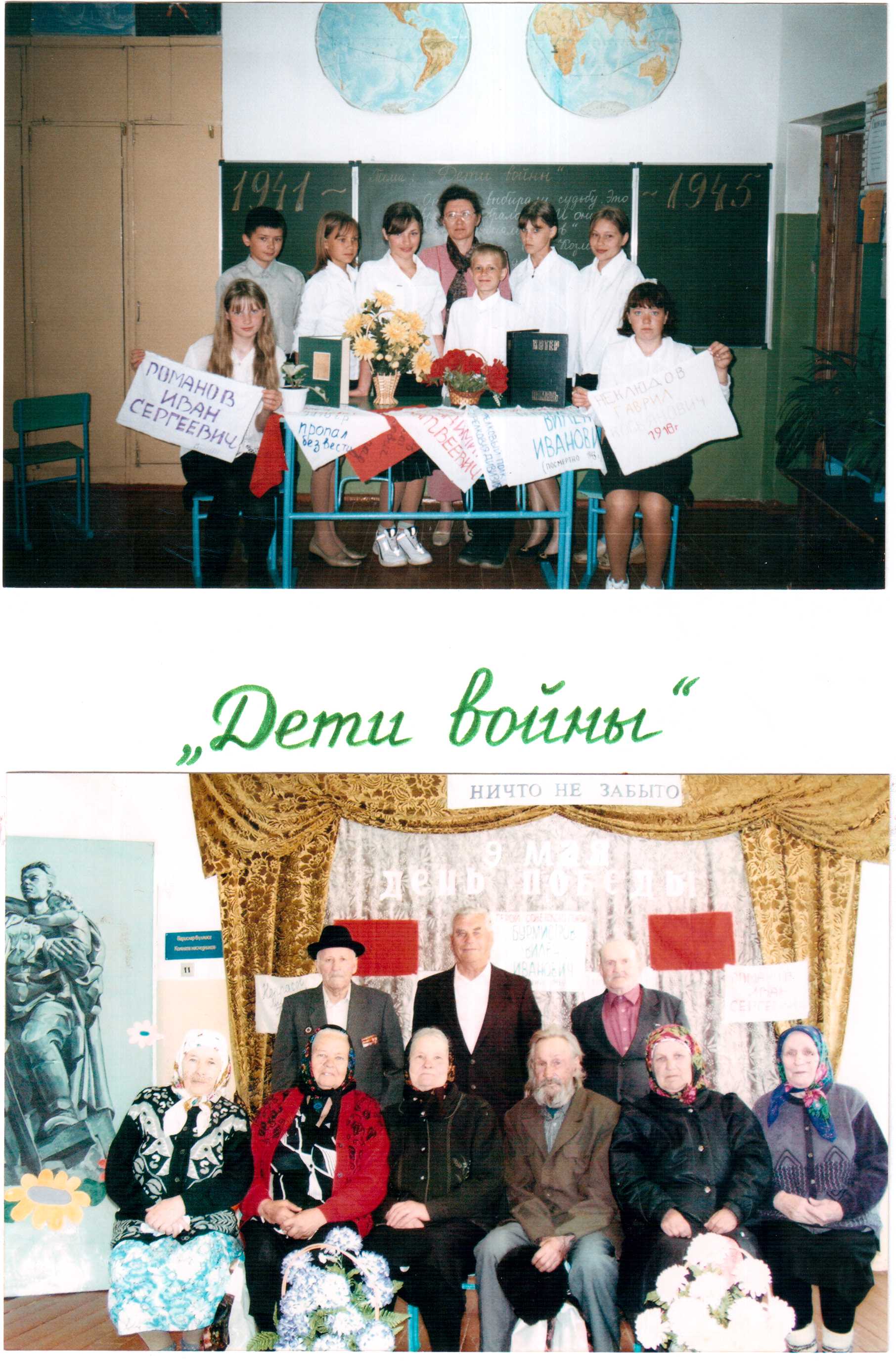 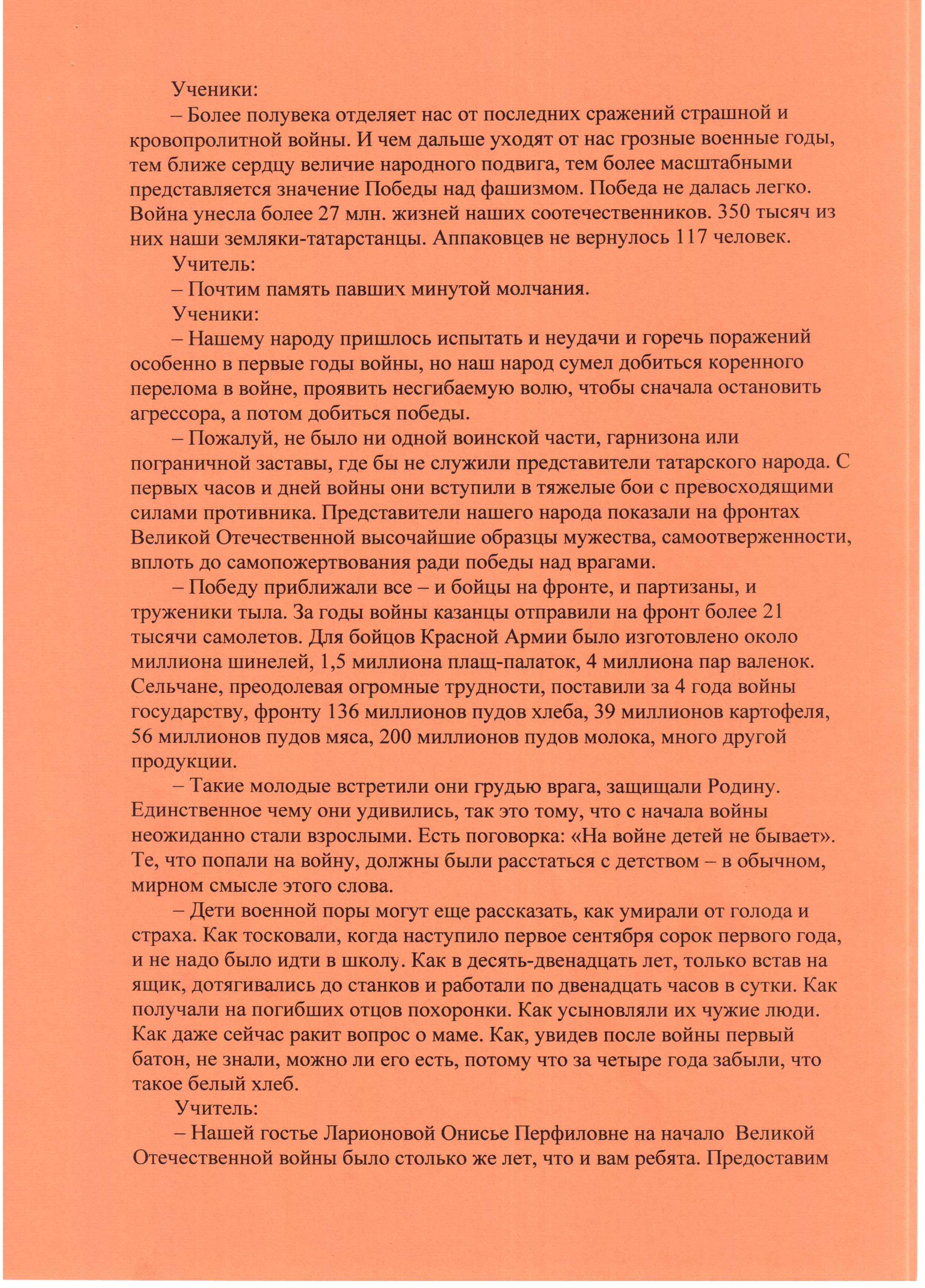 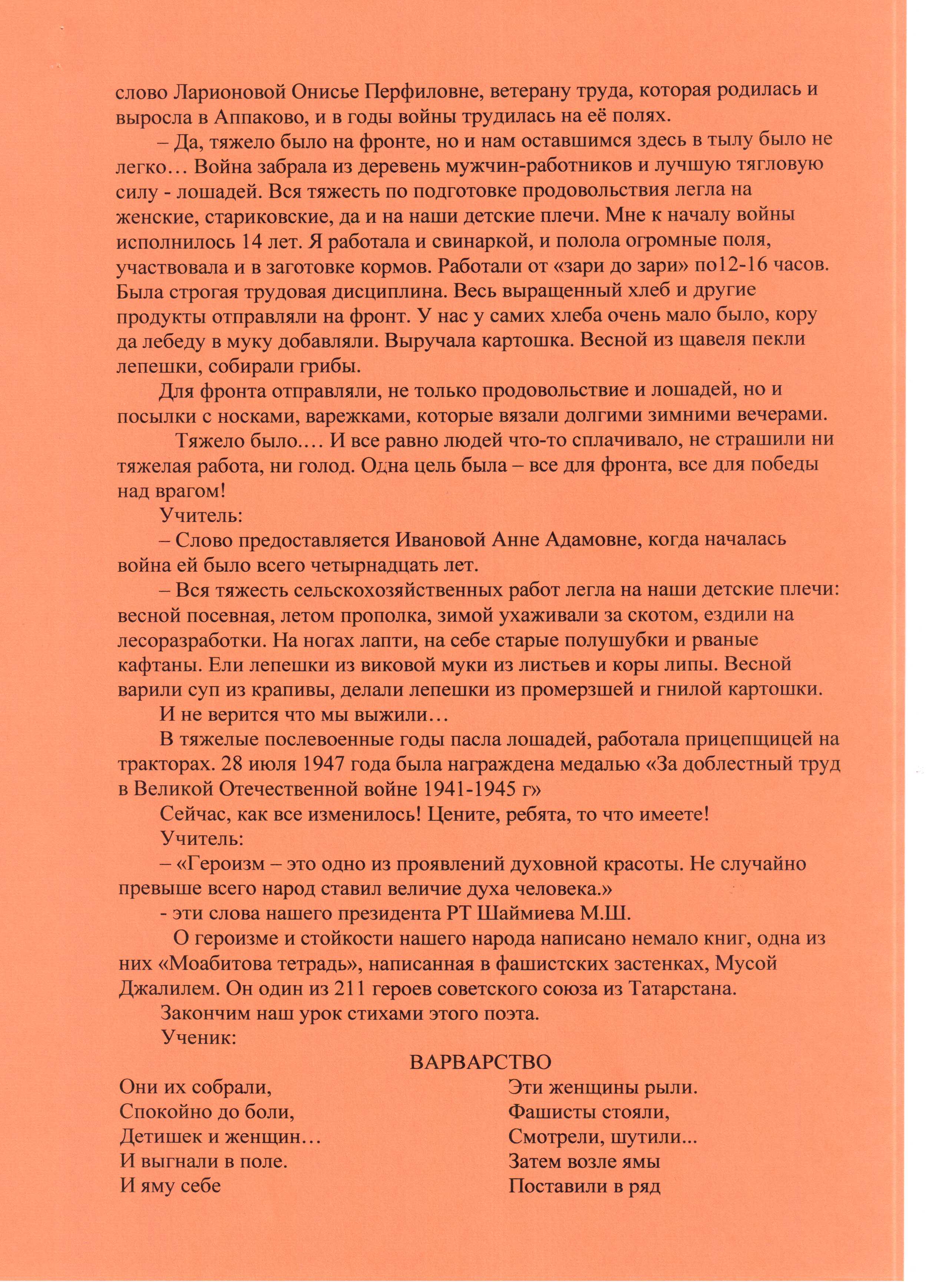 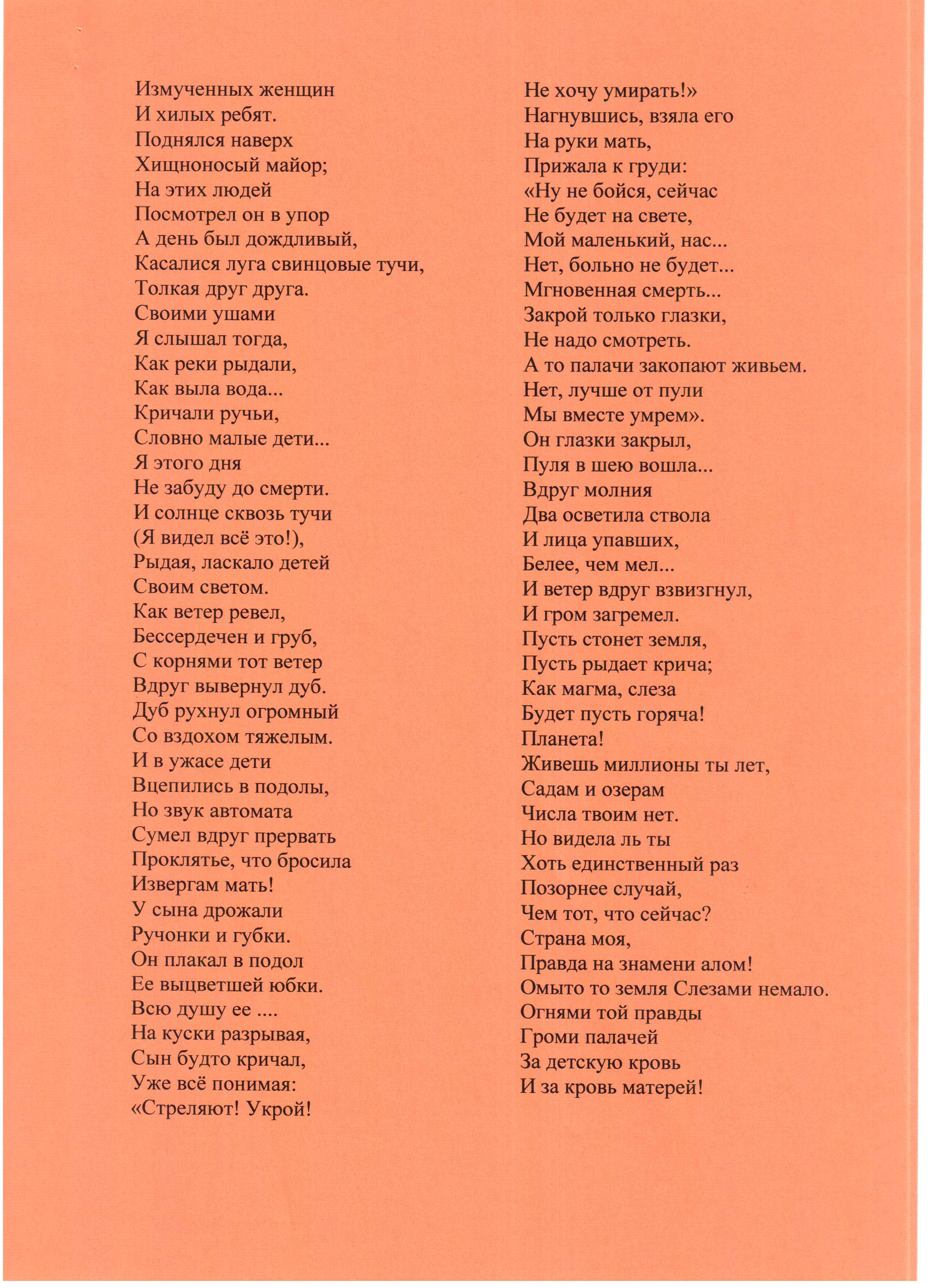 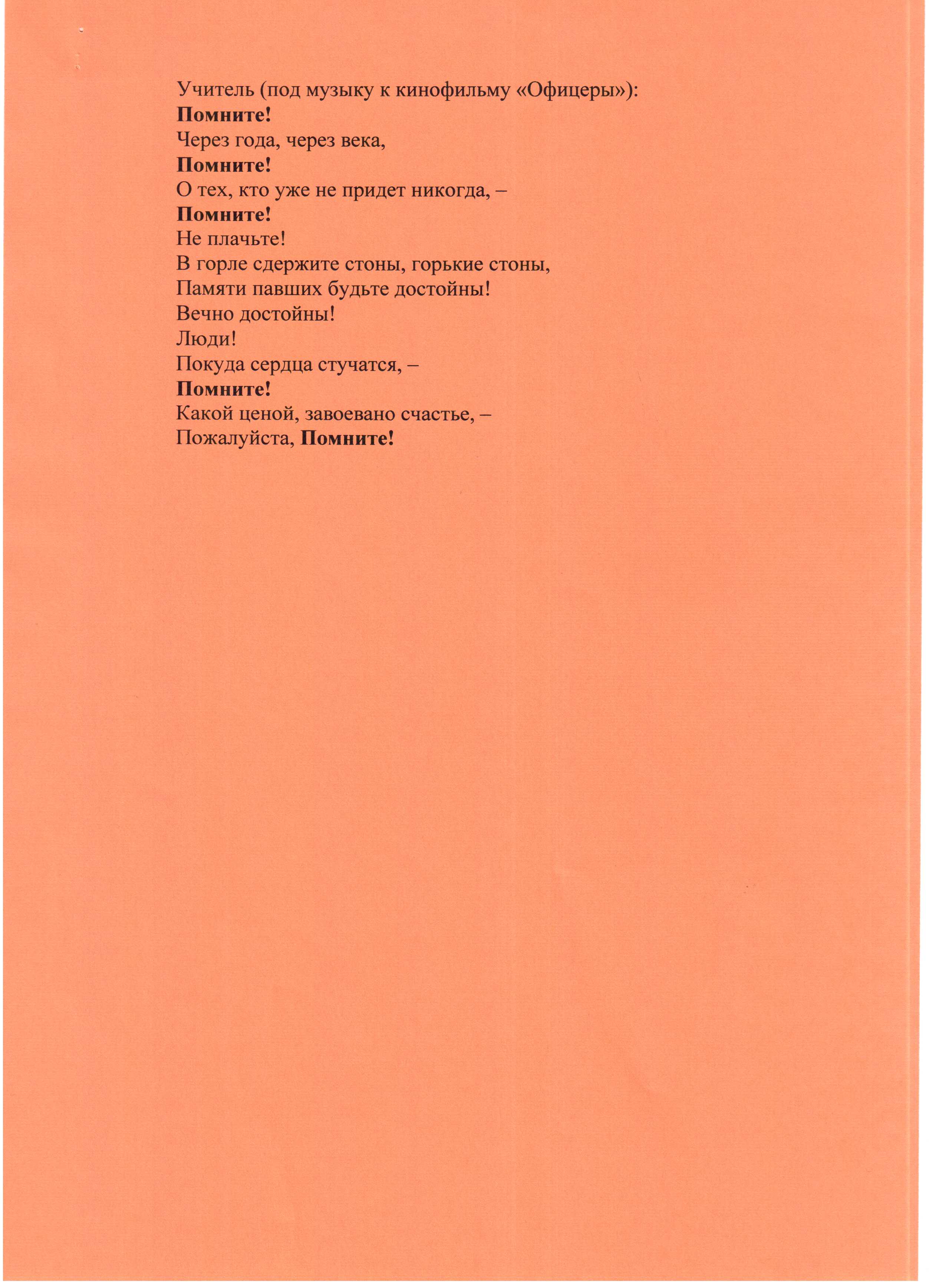 